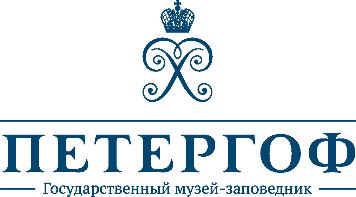 НОВОГОДНИЙ ПРЕСС-ТУР В ГМЗ «ПЕТЕРГОФ» 24 декабря 2021 12:00Большой петергофский дворец и «Музей семьи Бенуа»В эту пятницу, 24 декабря в 12:00 в ГМЗ «Петергоф» пройдет новогодний пресс-тур, в рамках которого состоится открытие двух выставок, посвященных Петру Великому: “«Достойное достойным воздаем». К 300-летию поднесения Петру I титула императора” в Большом Петергофском дворце и “«...Не для только забавы, но и для дела...». История Ассамблей Петра Великого” в Музее семьи Бенуа. Эти выставочные проекты открывают череду мероприятий, приуроченных к 350-летию со дня рождения Петра Великого, которое будет отмечаться в 2022 году.Спикеры пресс-тура:- Елена Яковлевна Кальницкая, генеральный директор ГМЗ «Петергоф»;- Елена Анатольевна Бортникова, заместитель генерального директора по учету и хранению;- Анна Владимировна Ляшко, начальник службы сохранения и изучения памятников культурного наследия;- Анастасия Леонидовна Буховец, куратор выставки “«...Не для только забавы, но и для дела...». История Ассамблей Петра Великого”.“«Достойное достойным воздаем». К 300-летию поднесения Петру I титула императора”24 декабря 2021 — 20 февраля 2022Совместный выставочный проект ГМЗ «Петергоф» и известных коллекционеров – семьи Карисаловых – посвящен 300-летию принятия основателем Петергофа титула «Отца Отечества, Петра Великого, Императора Всероссийского». Титул императора был присужден Петру Великому после подписания Ништадтского мира в 1721 году. Титул придал новый статус молодой державе и ее главной летней резиденции — Петергофу, который со временем стал не только уникальным художественным ансамблем садов, парков и фонтанов, но и хранилищем исторической памяти. Образы ушедшего мира и людей, создавших его, здесь, в Петергофе, воплощены в архитектуре, скульптуре и живописи.Портреты самого Петра, его последователей и наследников бережно хранятся в художественном собрании семьи Карисаловых. В рамках выставочного проекта «Достойное достойным воздаем» эти произведения, дополненные мемориальными предметами из петергофской коллекции, складываются в блистательное повествование о династии Романовых. Зрители смогут увидеть более 40 уникальных предметов. Среди них барельеф «Портрет Петра I», созданный                             Б.-К. Растрелли в 1741-1743, «Портрет Императрицы Екатерины II» Ж.-А. Гудона и «Портрет императрицы Александры Федоровны. 1840-1850-е» К. Робертсон из коллекции семьи Карисаловых, а также мемориальные вещи из коллекции музея-заповедника — парадный костюм императора Петра I, мундирное платье императрицы Екатерины II по форме Лейб-гвардии Преображенского полка и шпагу Александра I.  С семьей коллекционеров Карисаловых музей-заповедник «Петергоф» связывают давние добрые отношения: выставки и значительнейшие дары. Начало сотрудничеству положила выставка «“Украшения из разноцветных дерев”. Русская наборная мебель эпохи Екатерины II», подготовленная в 2015 году совместно с Государственным Эрмитажем. В 2018 году гости дворца «Монплезир» увидели выставку одной картины — «Портрет Петра I» кисти Яна Купецкого из собрания Карисаловых. Гостям открытия выставки «Достойное достойным воздаем» будет представлен преподнесенный музею-заповеднику в 2021 году дар М.Ю. Карисалова – комплекс изготовленных на Императорском фарфоровом заводе предметов, бытовавших в петергофских дворцах в XIX столетии.В рамках выставочного проекта на средства семьи Карисаловых подготовлен каталог выставки “«Достойное достойным воздаем». К 300-летию поднесения Петру I титула императора”.“«...Не для только забавы, но и для дела...». История Ассамблей Петра Великого”24 декабря 2021— 29 декабря 2021Выставочный проект рассказывает о появлении самой идеи петровских ассамблей, о сподвижниках первого российского императора, ратовавших за это дело, церемониале и значении, которые подобные новые культурные веяния оказывали на развитие просвещенного общества молодой империи. Ассамблеи — непринужденные увеселительные собрания знати, учрежденные 26 ноября 1718 года объявлением генерал-полицмейстера Санкт-Петербурга, действовавшего по воле Петра I. Эти встречи объединяли участников преобразования России: адмиралов и мастеровых, офицеров и купцов. Так Петр стремился наладить связи между российскими подданными и иностранцами, которые приехали в страну по его приглашению. Танцы и увеселения, возможность общения за настольными играми, еда и напитки — все это создавало непринужденную атмосферу петровских ассамблей. «...Тут можно друг друга видеть и о всякой нужде переговорить, также слышать, что где делается, притом же и забава» — вспоминал современник Петра I Ф.-Х. Вебер. Ассамблеи, став предтечей балов, способствовали не только формированию деловых связей, внутренних и международных, но и развитию музыки, искусств, внедрению новой моды, кухни, этикета. Формировалась альтернативная традиционной бытовая культура, культура знати, высшего сословия. Вслед за двором происходили перемены и во всем российском обществе.Выставочный проект строится на историко-культурных исследованиях петровского времени, записках и воспоминаниях современников, документальных свидетельствах. В основе визуального ряда — мемориальные вещи Петра Великого и тематические предметы из фондов ГМЗ «Петергоф». Мультимедийные составляющие проекта предлагают современную интерпретацию ассамблейных традиций — взгляд на них музейщика, модельера, режиссера-постановщика, историка гастрономической культуры. Выставочный проект создан при поддержке Российского Фонда Культуры и Фонда «Друзья ГМЗ “Петергоф”».После презентации в ГМЗ «Петергоф» выставка “«...Не для только забавы, но и для дела...». История Ассамблей Петра Великого” в качестве передвижного проекта будет показана в музеях-участниках Ассамблеи петровских музеев России.Для аккредитации просьба ответным письмом прислать название СМИ, ФИО, паспортные данные с регистрацией, контактный телефон. Аккредитация до 14:00 23 декабря (четверг).Пресс-служба ГМЗ «Петергоф»pr@peterhofmuseum.ruм.т. +7 (931) 002 43 22www.peterhofmuseum.ru